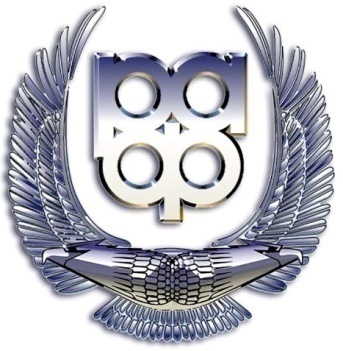 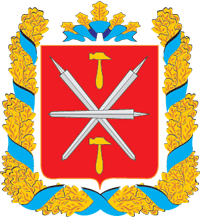 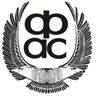 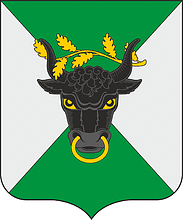 Организовано в соответствии со Спортивным Кодексом РАФМИНИСТЕРСТВО СПОРТА РОССИЙСКОЙ ФЕДЕРАЦИИРОССИЙСКАЯ АВТОМОБИЛЬНАЯ ФЕДЕРАЦИЯМИНИСТЕРСТВО СПОРТА ТУЛЬСКОЙ ОБЛАСТИ ТУЛЬСКАЯ РЕГИОНАЛЬНАЯ ОБЩЕСТВЕННАЯ ОРГАНИЗАЦИЯ «ФЕДЕРАЦИЯ АВТОМОБИЛЬНОГО СПОРТА»Утверждаю:                                                                                      Утверждаю:          Президент ТРОО «ФАС»                                                       Министр спорта Тульской области     ___________ Гарин Л. В.                                                             ___________    Журавлев А.А.           Баха «Тула»Кубок Тульской области по ралли-рейду
Дополнительный регламент29.10.2020 - 31.10.2020 Тульская областьОфициальное время соревнования по GPS – московское.Описание    1.1. Места и даты проведения       Кубок Тульской области по ралли-рейдам проводится со 29 октября 2020 по 31 октября 2020 года на территории Тульской области. Общая дистанция   соревнования около 330 км.  Протяженность СУ ориентировочно 365 км.Четверг, 29.10.2020      Размещение техники в Парке сервиса в Тульской обл., пос. Волово.Пятница, 30.10.2020Административные проверки и техническая инспекция по расписанию.Торжественное открытие соревнования (Тульская обл. пос. Волово), Старт 1-го этапа (ССУ около 10 км). Лиазон после финиша 1 этапа до Парка Сервиса около 6 км.Обязательный брифинг для участников состоится в 18:00. Суббота, 31.10.2020Лиазон к старту СУ2 (около 25 км). СУ2 протяженностью примерно 255 км (3 круга)После финиша СУ2 лиазон до финиша 1-го этапа (Закрытый парк) около 25 км.С 19:00 – вручение призов. 2. ОрганизацияОрганизатор соревнования:Тульская региональная общественная организация федерация автомобильного спорта, имеющая лицензию Организатора РАФ (номер лицензии будет опубликован дополнительно), несет ответственность за выполнение требований СК РАФ, за своевременное проведение соревнования согласно календарю, за обеспечение безопасности участников, судей и зрителей во время мероприятия. 2.2.   Контакты организатора:Координаты и контакты организатора: ТРОО «ФАС»Телефоны: 910-949-10-10E-mail: raftula71@mail.ru  Коллегия спортивных комиссаров:Официальные лица соревнования:3. заявка на участие в соревнованииПроцедура подачи заявок:   Обладатели действующей в 2020 году Лицензии Заявителя FIA (выданной РАФ) или Лицензии Заявителя РАФ должны заполнить должным образом заявочную форму, размещенную на сайте www.rafrr.ru  и  www.raftula.ru , подтвердить оплату заявочного взноса и отправить заявку по e-mail: sergeeva.marina47@gmail.com  Справки по телефонам:         +7 916 608 61 18 Марина Сергеева    Допуск автомобилей и распределение участников по зачетным группам:К участию в Кубке Тульской области допускаются автомобили, соответствующие пп. 7.4 и 7.5 Регламента Чемпионата и Кубка России по ралли-рейдам 2020 года и автомобили (мотовездеходы), подготовленных по техническим требованиям серии Can-Am X Race 2019 года при условии использования спортсменами экипировки, соответствующей требованиям Приложения 15 к КиТТ».Дисциплины Кубка Тульской области: ралли-рейд «N», ралли-рейд «R», ралли-рейд «N2».Во всех дисциплинах Кубка Тульской области, кроме N2 могут участвовать только экипажи, в составе которых хотя бы один из пилотов имеет спортивный разряд не выше 1-гоСуммы взносов: Экипажи дисциплин ралли-рейд «N», ралли-рейд «R», ралли-рейд «N2», принимающие участие в Кубке России и в Кубке Тульской области, платят взнос только за участие в Кубке России.3.4. Наклейки для дополнительных автомобилей сервиса будут выдаваться на административных проверках участникам, заявившим Организатору о необходимости в дополнительных автомобилях сервиса не позднее срока окончания приема заявок и уплатившим за каждый дополнительный автомобиль сервиса взнос в размере 1000р.3.5. Возвратный экологический депозит Сервисного парка.Из соображений экологии организатор будет взимать с каждого участника возвратный экологический депозит в размере   5000 рублей, который будет возвращен по окончании соревнования после сдачи по ведомости каждым экипажем места в сервисном парке Коменданту Парка сервиса. ВЭД не возвращается в случаях:- Если экипаж не произвёл процедуру сдачи Коменданту Парка сервиса закреплённого за ним места;- Нанесения ущерба территории (замусоривания территории, загрязнение почвенного покрова и асфальтового покрытия ГСМ, разведение костров, за исключением специально оборудованных мест под мангалы, гриль и т.д.) Перечисление взносов:3.6.1. Взносы должны быть перечислены на расчетный счет до окончания срока приема заявок. 3.6.2. Расчетный счет для перечисления взносов по безналичному расчету:Тульская региональная общественная организация «Федерация автомобильного спорта»Адрес: 300012, г. Тула, ул. М. Тореза, д.10, кв.1. ИНН 7107537009/ КПП 710701001 Филиал Центральный ПАО Банка «ФК Открытие» (юр. Адрес: 115114, Москва, ул. Летниковская, д.2, стр. 4. ИНН 7706092528, КПП 775043003, БИК 044525297,  К/С 30101810945250000297 в ГУ Банка России по ЦФО,  ОГРН 1027739019208), р/с №40703810902000000596Назначение платежа: Взнос на проведение соревнования по Ралли-рейдам (количество спортивных и автомобилей сопровождения).  НДС не облагается.
3.6.3. Датой оплаты Заявочного взноса является дата отметки банка о перечислении средств на платежном документе. 3.6.4. Оплата аренды приборов осуществляется на АП.	   3.6.5. Допускается оплата взноса на АП по базовому тарифу при условии, что Заявка была отправлена организатору до 21:00 23.10.2020. 4. СтрахованиеВсе обладатели лицензий Пилота РАФ застрахованы Российской автомобильной федерацией в ООО «СК «Согласие». Договор коллективного страхования от несчастных случаев для международных лицензий: № 0095020-0979656/19НСБЮ. Договор коллективного страхования от несчастных случаев для национальных лицензий: № 0095020-0979657/19НСБЮ.         В случае наступления страхового случая спортсмен должен действовать в соответствии с требованиями, опубликованными в Памятке на сайте РАФ.5. РекламаРеклама на автомобилях участников должна соответствовать требованиям CК РАФ и ППРР-2020 г.         Схема расклейки будет опубликована дополнительно6.  Административные проверки 6.1. Место проведения.Административные проверки проводятся 30 октября 2020 г. в штабе соревнования: Тульская обл. пос. Волово, районный ДК, ул. Ленина 50.6.2. Расписание АП.Все экипажи, принимающие участие в соревновании, должны быть представлены всеми членами экипажа в соответствии с расписанием. Факт и время явки на АП фиксируется секретариатом соревнования. Опоздание на АП будет пенализировано в размере 20% от Заявочного взноса.Расписание АП будет опубликовано вместе со списком заявленных участников 24.10.20 на сайте www.rafrr.ru и www.raftula.ruНа Административные проверки должны быть представлены документы:  Личные:действующая лицензия пилота (на каждого пилота);лицензия Заявителя, если она не включена в лицензию пилота;разрешение ASN (штамп на заявке или письмо ASN) для участников, обладателей лицензий, выданных отличной от РАФ ASN;водительское удостоверение соответствующей категории (на каждого пилота);документ, подтверждающий страхование водителя от травм и несчастных случаев, действующий во время соревнований по автомобильному спорту (для обладателей лицензий, выданных ASN отличными от РАФ);зачетная классификационная книжка спортсменаНа автомобиль:регистрационные документы на автомобиль7.  ТЕХНИЧЕСКАЯ ИНСПЕКЦИЯВсе экипажи, прошедшие Административные проверки, должны представить автомобиль на Техническую Инспекцию в   соответствии с расписанием. Опоздание на ТИ будет пенализировано в размере 20% от Заявочного взноса.    7.1. Требования ТИ       Участники должны выполнить следующие требования при предъявлении автомобиля для инспекции:- автомобиль представляется с нанесенными стартовыми номерами и рекламой.- должны быть подготовлены отверстия для проведения пломбировки агрегатов:Оборудование безопасности и контроля маршрута должно быть установлено до начала технической инспекции:7.2. Оборудование безопасности и контроля маршрута.7.2.1. Обязательно использование следующих систем навигации и безопасности, предоставляемых Организатором (цена аренды не включена в оплату заявочного взноса):трек-логгер7.2.2. Выдача оборудования будет производиться на административных проверках.  Каждый участник обязан сдать оборудование по окончании соревнования или в случае схода.7.2.3. Дополнительные требования по безопасности:Запрещены личные приборы GPS-навигации и все средства связи, кроме сотовых телефонов без функциирадиостанций.    7.2.4. Организатор имеет право установить в салоне спортивного автомобиля видеокамеры. Установка крепления для камер видеосъемки будет производиться на ТИ.8.  ПРОВЕДЕНИЕ СОРЕВНОВАНИЯ8.1. Старт соревнования.Экипажи обязаны поставить автомобили в зону торжественного открытия 30.10.2020 до 14:30. Штраф за отсутствие на торжественном открытии – 10000 рублей.По команде судьи, экипажи (ориентировочно с 15:30, в порядке, предписанном Стартовой ведомостью на ССУ, проезжают через стартовую арку. Предусмотрена остановка автомобиля в стартовой арке для фотографирования. Затем экипажи следуют на старт ССУ8.2. ССУ.Ознакомление с трассой ССУ не проводится. ССУ проводится в формате скоростного участка. Время на ССУ будет измеряться с точностью до часов, минут, секунд. В случае установления равного времени приоритет будет отдан экипажу, первому показавшему это время.8.2.1. Фиксированная пенализация в размере 5-ти минут, добавленная к нормативу, будет применена к любому экипажу, который стартовав на 1 этапе:- не финиширует на суперспецучастке;- не финиширует на суперспецучастке в течение максимального времени.8.2.2. Экипажи, включенные в п. 8.2.1, будут стартовать на 2-м этапе после классифицированных экипажей в порядке стартовых номеров.К экипажу, который не принял участия в ССУ (не стартовал на 1-м этапе) или сошел на 1-м этапе, будет применена фиксированная пенализация в размере 30 минут.8.3. Брифинги. Предстартовый брифинг для участников состоится 30.10.2020 г., в 18:00 в соответствии с программой соревнования. Присутствие на брифинге минимум одного члена экипажа (подтверждается подписью) обязательно. Отсутствие на брифинге пенализируется штрафом в размере 10% стартового взноса.8.4. Порядок старта 8.4.1 Экипажи, заявленные только в Кубок Тульской области, стартуют на ССУ после участников Кубка России. 8.4.2 Старт на 2-м этапе дается в соответствии с классификацией на ССУ 8.4.3. Старт на 1-м и 2-м этапе будет дан с интервалом в 1 минуту для каждого участника.  8.5. Контрольные Карты (КК)  Контрольные Карты будут выдаваться участникам на старте этапа.   В случае утери КК экипаж будет пенализирован согласно ППРР 2020 г. 8.6. Контроль Времени (КВ) 8.6.1. Раннее прибытие на все КВ запрещено, за исключением КВ финиша этапа.           8.6.2. Нормы времени на дорожные секции будут опубликованы в маршрутном листе. 8. 7. Нормативы, нормы времени и фиксированные пенализации. 8.7.1. Норматив (максимальное время) СУ будет указан в Маршрутном листе и на Контрольных Картах.          Превышение норматива на СУ2 – исключение.  8.7.2. Точки, взятые после окончания норматива на СУ, не учитываются. Пенализация за неподтверждение прохождения контрольных точек будет опубликована дополнительно.  8.7.3. Экипажи, превысившие норму времени на дорожную секцию до Закрытого парка после финиша СУ2 свыше 30-ти минут, получат ФП в размере 1-го часа, при условии получения отметки на КВ «ЗП» до закрытия судейского пункта - 17:30 31.10.2020. При превышении указанного времени или непостановке автомобиля в Закрытый парк, а также при сходе или буксировке автомобиля на 2-м этапе посторонними лицами (или его перевозке) будет применена фиксированная пенализация - исключение из соревнования. 8.8. Официальный маршрут, Контроль прохождения (КП) и Контрольные точки (КТ)Официальный маршрут – это маршрут, описанный в Дорожной книге, а также все изменения, опубликованные на Официальном табло.8.8.1. Каждая точка будет пронумерована в хронологическом порядке в Дорожной книге и в GPS.8.8.2. Для контроля за соблюдением экипажами маршрута и коридора трассы будут расположены пункты Контроля Прохождения. Пенализация за непрохождение КП будет опубликована дополнительно. Местоположение КП будет указано в ДК. За отсутствие в КК отметки о прохождении КП, предусматривавшего остановку, экипаж будет пенализирован 5-ю минутами.На КП судья в Протоколе судейского пункта отмечает точное время (час, минута, секунда) прохождения. Пенализация за отклонение от маршрута согласно ППРР 2020.8.9. Ограничение скорости.На СУ будут применяться зоны ограничения скорости, обязательные для всех участников. Любое превышение максимальной скорости, зарегистрированное прибором контроля, будет штрафоваться согласно п. 14.9 ППРР 2020. Ограничение максимальной скорости для автомобилей «N2» - 140 км/час, согласно п.8.3 Регламента ЧР и КР 2020г. 8.10. Сход и эвакуацияЭкипаж, не имеющий возможность продолжить соревнование, должен заявить о своем сходе. Команда, намеренная забрать сошедший автомобиль с трассы с применением внешней помощи, может отправиться на трассу только с разрешения Главного судьи (Руководителя гонки). Каждый участник обязан сдать все оборудование безопасности, полученное у организатора, по окончании соревнования или в случае схода.9. парки сервиса. Заправка9.1. Сервис разрешен в Парке Сервиса. 9.2. Заправка автомобилей во время соревнования разрешена только на штатных АЗС и в оборудованных Зонах Заправки (Парке Сервиса). Для автомобилей N2 будут предусмотрены зоны заправки на маршруте соревнования, они будут указаны в ДК. 10. закрытый парк   Предусмотрен Закрытый Парк после финиша соревнования – (место будет объявлено дополнительно) с момента завершения соревнования и до разрешения Спортивных комиссаров открыть финишный ЗП.    11. протесты и апелляции11.1. Каждый протест должен быть подан в письменной форме и сопровождаться денежным взносом Организатору. Взнос за подачу протеста – 30 000 рублей. Денежный взнос возвращается подателю Протеста только в случае признания Протеста обоснованным.  11.2.  Взнос за подачу апелляции – в соответствии с СК РАФ.12. награждениеОбщая классификация соревнования – 1-3 место Классификация в группе N2 – 1-3 место.Призы будут вручаться только экипажам, лично присутствующим на церемонии вручения призов. Отсутствующий экипаж теряет право на получение призов, но классификация и порядок вручения других призов при этом изменены не будут. 13. противодействие сovid-19  В соответствии с решением Совета РАФ по Спорту от 3 июня 2020 года, Организаторам соревнований, участникам, Спортивным судьям требуется принимать во внимание «Рекомендации Организаторам по подготовке и проведению спортивных соревнований и мероприятий, а также Учебно-Тренировочных мероприятий по виду спорта «автомобильный спорт» в условиях сохранения рисков распространения COVID-19, опубликованные на сайте РАФ: http://raf.su/news/3106-vnimaniyu-organizatoram-sorevnovanijСоревнование проводится с соблюдением Указа Губернатора Тульской области №41 от 30.04.2020 «О дополнительных мерах, принимаемых в связи с введением режима повышенной готовности на территории Тульской области».ПРОГРАММАДатаВремяСобытиеМесто понедельник14 сентября 2020Введение запрета на разведку местностиВоловский и Куркинский районы Тульской областипонедельник5 октября 202010:00Начало приема заявок                                            sergeeva.marina47@gmail.com пятница                          23 октября 202021:00Окончание приема заявоксуббота                       24 октября 2020до 21:00Публикация списка заявленных участников                                          www.rafrr.ru, www.raftula.ruчетверг
29 октября  2020Размещение техники и участников соревнования.Тульская обл., пос. Волово20:00Предварительное заседание КСК   Штаб соревнования, Тульская обл.,         пос. Волово, районный ДК, ул. Ленина 50пятница
30 октября 20208:00Открытие секретариата   Штаб соревнования, Тульская обл.,         пос. Волово, районный ДК, ул. Ленина 508:00-12:00Административные проверки, медицинский осмотр   Штаб соревнования, Тульская обл.,         пос. Волово, районный ДК, ул. Ленина 508:30-12:30Техническая инспекцияТульская обл., пос. Волово, место будет объявлено дополнительно13:00Первое заседание КСКШтаб соревнования, Тульская обл.,            пос. Волово, районный ДК, ул. Ленина 5013:30Публикация списка допущенных участников и стартовой ведомости 1-го этапа.табло информации, Штаб соревнования, Тульская обл., пос. Волово, районный ДК, ул. Ленина 50до 14:30Постановка автомобилей в зону торжественного открытия Тульская обл., пос. Волово, предстартовая зона ССУ15:00Торжественное открытие соревнованияТульская обл., пос. Волово, предстартовая зона ССУс 15:30Проезд через арку первого участника, старт 1-го этапа/старт ССУ Тульская обл., пос. Волово, предстартовая зона ССУ18:00Обязательный брифингтабло информации, Штаб соревнования, Тульская обл. пос. Волово, районный ДК,   ул. Ленина 50суббота31 октября 20209:00Открытие штаба соревнованияШтаб соревнования, Тульская обл. пос. Волово, районный ДК, ул. Ленина 509:30Старт 2-го этапасогласно дорожной книге.10:00Старт СУ2 (ориентировочно для 1-го участника)согласно дорожной книге.13:30Финиш СУ2 (ориентировочно для 1-го участника) согласно дорожной книге.     14:00Финиш 2-го этапа/ЗП (ориентировочно для 1-го участника)Тульская обл., пос. Воловос 14:30Заключительные проверкиТульская обл., пос. Волово     17:00Финиш 2-го этапа/ЗП (ориентировочно для последнего участника)Тульская обл., пос. Волово18:00Публикация предварительной итоговой классификациитабло информации, Штаб соревнования, Тульская обл. пос. Волово, районный ДК,   ул. Ленина 5018:30Публикация итоговой классификациитабло информации, Штаб соревнования, Тульская обл. пос. Волово, районный ДК, ул. Ленина 5019:00Вручение призовТульская обл., пос. Волово, районный ДК, ул. Ленина 50Спортивный комиссар Татьяна ГОРБУНОВА, ССВК, А20-179, ТулаГлавный судья (руководитель гонки)Лев ГАРИН, СС1К,  А20-241, ТулаКомиссар по безопасностиДьячков Артем, СС1К,  В 20-0430, ТулаКомиссар по маршрутуМитюгин Виталий, СС2К, В20-0423 , ТулаГлавный секретарьИрина ГАРИНА СС1К, В20-0425, ТулаТехнический комиссарАндрей НАГАЙЦЕВ СС1К, В 20-0428, ТулаОфицер по связи с участникамиБарков Евгений, СС1К, В20-0420, Тула.Главный врач соревнований Будет опубликовано дополнительноКомендант парка сервисаБудет опубликовано дополнительноВзносы за участиеБазовый: до 21:00 23.10. 2020 г.Повышенный: с 21:00 23.10. 2020 г.С рекламой организатора 20000р.25000р.Без необязательной рекламы организатора 40000 р.50000 р.Аренда прибора контроля прохождения дистанции 1500 р.1500р.